1. На бројевној полуправој заокружен је број:_______________________________________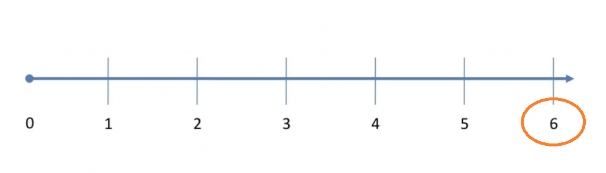 2. Колико цветова има на фотографији испод?А. 3Б. 6В. 4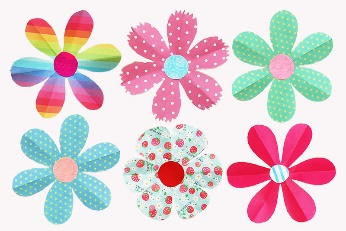 3. Упиши знак <, > или =: 6__44. Колико кугли има сладолед са фотографије испод?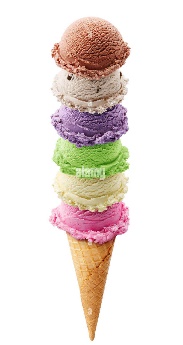 А. 4Б. 5В. 65. Колико има дана у недељи?__________________________6. 0, 1, 2, 3, 4, 5, 6, __, 8, 9. Који број фали у наведеном низу?А. 5Б. 10В. 77. Означи бројеве који су мањи од броја 7:A. 3Б. 8В. 78. Упиши <, > или =: 6__79. Упиши одговарајући број: 7-__=7.А. 1  Б. 0   В. 310. Преброј мачке са фотографије испод. Упиши број речима:__________________________________________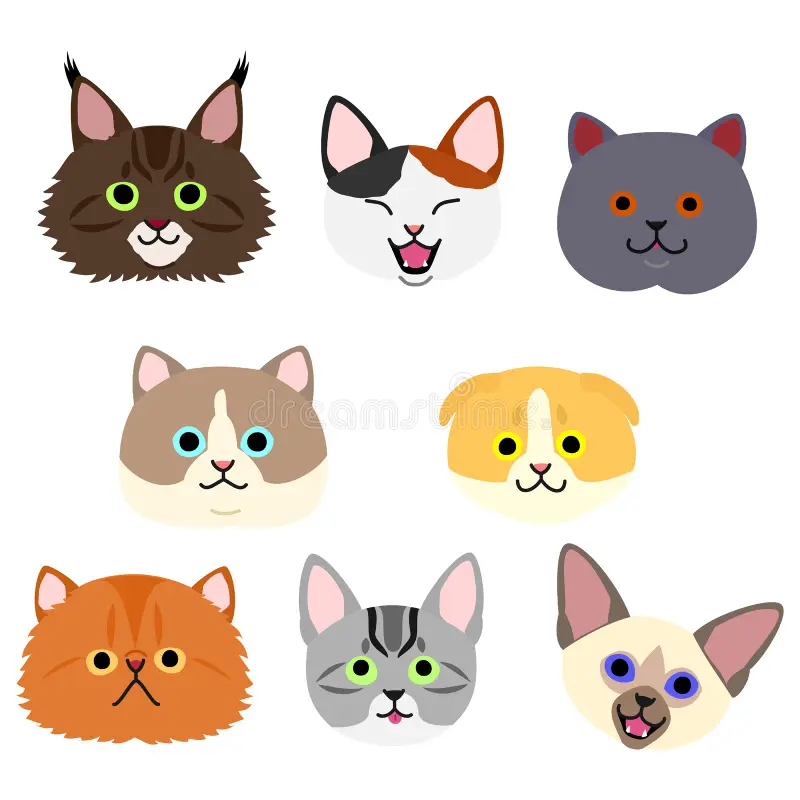 11. Колико звончића има на фотографији испод?_________________________________________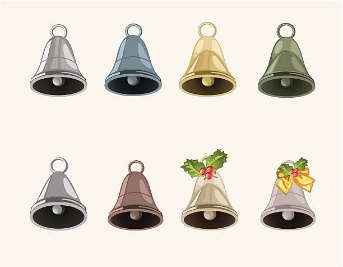 12. Између 6. и 8. спрата је ________ спрат.13. Упиши одговарајући број на празно место: 8>__>6.А. 7Б. 5В. 414. Упиши одговарајући број: 7= __-1.15. Марија је купила 8 чоколадица. Све су, осим 3, са лешницима. Колико чоколадица није са лешницима?А. 3Б. 4В. 516. Упиши одговарајући број: 9=2+____.17. Најмањи двоцифрени број је:А. 20    Б. 9    В. 1018. На тањиру су 4 палачинке са џемом и 6 палачинки са чоколадом. Колико укупно има палачинки на тањиру?А. 9      Б. 10   В. 6